Вероятностный расчет железобетонных пролетных строенийЧередник Андрей РомановичКолчева Дарья ВикторовнаСтудентыСибирский государственный университет путей сообщения, 
факультет Мосты и тоннели, Новосибирск, РоссияE–mail: Cherednik_and@mail.ruE–mail: Daria.kolcheva0307@icloud.comНаучный руководитель старший преподаватель кафедры мосты Н.В. МолоковаНикогда не известно точно, каковы будут величины постоянных и временных нагрузок, действующих на конструкцию в период эксплуатации. Нельзя гарантировать со стопроцентной уверенностью прочность конструкционных материалов, соответствие фактических геометрических размеров проектным. Несомненно, свою долю неопределенностей вносит несовершенство используемых в расчетах математических моделей, различные предположения и допущения. Но природа всех явлений и процессов, начиная от изготовления пролетного строения до работы его под нагрузками в эксплуатации такова, что приходится иметь дело со случайными величинами и законами их распределения.В расчетах по предельным состояниям, применяемых при проектировании новых пролетных строений и при определении грузоподъемности эксплуатируемых конструкций используются коэффициенты надежности, с помощью которых учитываются (с определенной обеспеченностью) возможные отклонения действительных значений параметров. Надежность конструкции. Показатели надежностиНадежность характеризуется показателями безотказности, долговечности, ремонтопригодности и сохраняемости.Как видно, все характеристики взаимосвязаны. В их основе лежит понятие отказа, то есть события, переводящего конструкцию в неработоспособное или ограниченно работоспособной состояние. Определяя круг возможных отказов, эксплуатируемых железобетонных пролетных строений, представляется целесообразным отождествить отказы с наступлением предельных состояний 1-ой и 2-ой группы. Теория вероятностного расчетаВсе процессы, происходящие с пролетным строением в период эксплуатации, могут быть описаны случайными функциями, аргументом которых, как правило, является время. В фиксированный момент времени эти случайные функции представляют собой плотности вероятностей (функции распределения) соответствующих случайных величин. В общем виде, случайные величины и их функции, определяющие состояние пролетного строения, можно разделить на два класса – внешние нагрузки и воздействия и параметры конструкции, характеризующие ее сопротивление внешней нагрузке. Получается, что нарушение работоспособности пролетного строения произойдет в том случае, когда параметры, описывающие его состояние, будут находиться в недопустимой области (область пересечения функций внешнего воздействия  и сопротивления конструкции  рис.1). 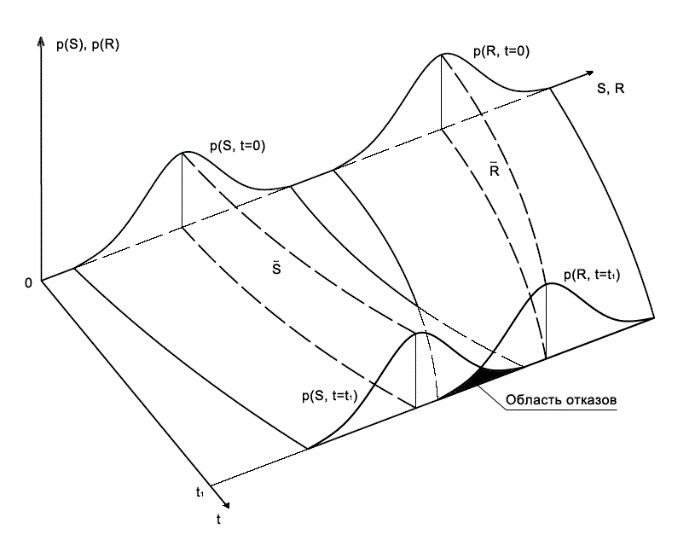 Рисунок 1 – Случайные процессы изменения нагрузки S и прочности конструкции RРазность функций  и  также является случайной функцией, физический смысл которой – запас надежности конструкции. Тогда, для оценки безотказности конструкции в момент времени t, можно получить выражение для плотности вероятности запаса надежности: 				(1)где	 и  – плотности вероятности соответственно внешней нагрузки и прочности пролетного строения, определенные на момент времени t.Вероятность безотказной работы р конструкции может быть определена как:				(2)То есть, задача сводится к определению площади области отрицательных значений запаса надежности (рис. 2).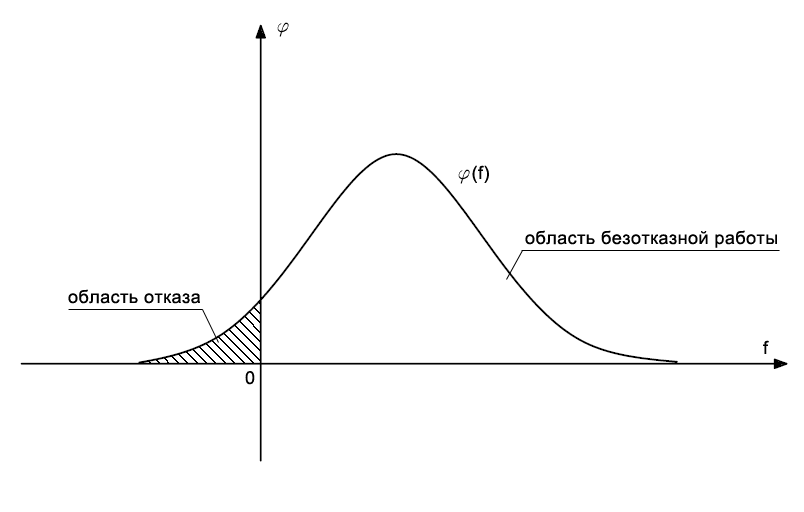 Рисунок 2 – Плотность распределения запаса надежности пролетного строенияТаким образом, для определения вероятности безотказной работы пролетного строения требуется: знать перечень влияющих случайных параметров, их законы распределения и статистические связи между ними;установить связь параметров внешней нагрузки с внутренними усилиями, напряжениями;определить прочность конструкции, используя критерии наступления предельных состояний;- оперируя функциями плотности распределения pS и pR, определить плотность вероятности запаса надежности и вычислить значение выражения.Пример расчетаТребуется определить надежность плиты балластного корыта железобетонного пролетного строения против разрушения в корне внешней консоли от действия изгибающего момента. Предполагается, что геометрические размеры сооружения и его конструктивные параметры известны по результатам обследования. Определим математическое ожидание и стандартное отклонение изгибающего момента в корне консоли ; несущего момента расчетного сечения .Математическое ожидание и стандартное отклонение запаса надежности плиты соответственно равны  и .Значение выражения для вероятности безотказной работы можно вычислить с помощью интеграла Лапласа: 					(3)Далее найдем вероятность безотказной работы конструкции из выражения (2).ВыводИзложенная выше методика, определяет базовый подход к оценке безотказности железобетонных пролетных строений. Она позволяет вычислить абсолютное значение вероятности безотказной работы пролетного строения против возникновения отказов, связанных с наступлением предельных состояний 1-ой и 2-ой группы. Однако для практических целей абсолютного значения вероятности безотказности недостаточно. Необходимо, чтобы были установлены нормативные величины допускаемых вероятностей отказов, обоснованные анализом их последствий. Применяя этот метод появляется проблема обоснованности и представительности исходных данных, решить которую возможно с помощью специальных информационно-аналитических систем. Также имеет смыл обратить внимание на уточнение расчетных моделей, методов определения внутренних усилий, напряжений, формулировок отказов. Литература1.	ГОСТ 26633-91 (СТ СЭВ 1406-78) Бетоны тяжелые и мелкозернистые. Технические условия.2.	ГОСТ 5781-82 Сталь горячекатаная для армирования железобетонных конструкций. Технические условия.3.	Основы теории проектирования строительных конструкций, Железобетонные конструкции: Учебное пособие для вузов ж.д. трансп./В.П. Чирков, В.И. Клюкин, В.С. Федоров, Я.И. Шведкко; под ред. В.П. Чиркова – М.: 1999. – 376 с.4.	Иосилевский Л.И. Практические методы управления надёжностью железобетонных мостов, - М.: Науч.-изд. центр “Инженер”, 1999. – 295 с.5.	СНиП 2.05.03-84*. Мосты и трубы / Минстрой России. – М:ГПЦПП, 1996. – 214 с.6.	Широков Ю.М., Яшнов А.М. Грузоподъемность железобетонных пролетных строений Забайкальской железной дороги/ Вопросы надежности и долговечности искусственных сооружений железнодорожного транспорта. – Новосибирск.: НИИЖТ, 1990, с. 11-15.